قسم اللغة الإنجليزية بكلية التربية بالزلفي يقيم حفل تكريم بحضور سعادة عميد كلية التربية بالزلفي الدكتور عبدالله بن خليفة السويكت ووكلاء الكلية ورؤساء الأقسام وفضيلة الشيخ الأستاذ الدكتور عبدالله الطيار،  أقام قسم اللغة الإنجليزية إحتفائية بأعضائه الجدد، وكذلك احتفى بالأستاذ عمر بن أحمد الخنيني المعيد بالقسم لحصوله على الماجستير في اللغويات من جامعة جنوب إلينوي بالولايات المتحدة.وقد رحب رئيس القسم الدكتور عبدالكريم بن ساجي الحربي بالحضور وقدم زملاءه الجدد، كما قدم التهنئة للأستاذ عمر الخنيني بحصوله على الدرجة، ثم قام سعادة العميد وفضيلة الشيخ الأستاذ الدكتور عبدالله الطيار بتسليم درع تهنئة للأستاذ عمر.كما كرم القسم الأستاذ سامي الزعارير مشرف القسم في العامين الماضيين، حيث تسلم درعاً بهذه المناسبة.وقد أثنى سعادة العميد على هذه البادرة مثمناً لقسم اللغة الإنجليزية ما قام به.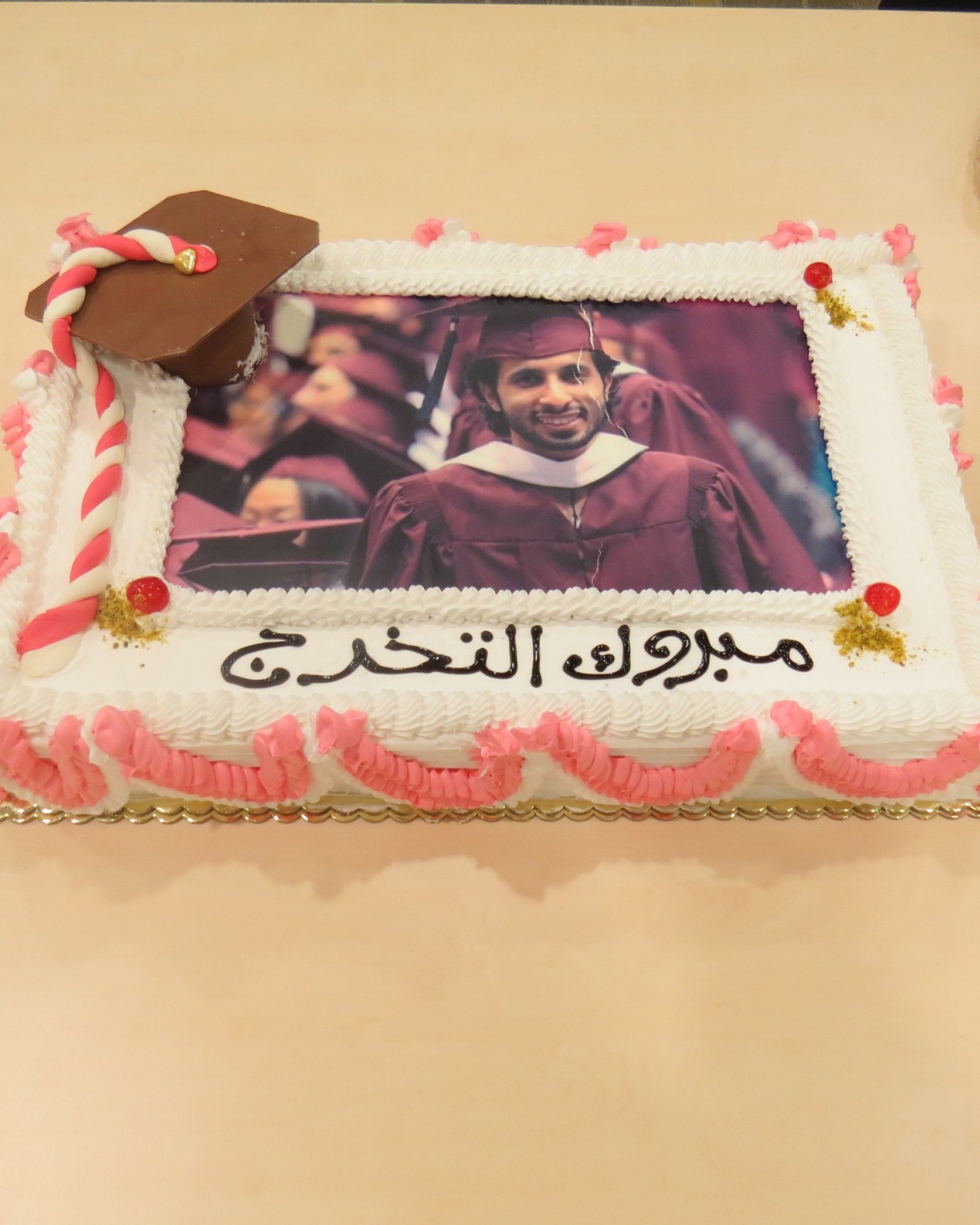 